ATZINUMS Nr. 22/12-3.8/133par atbilstību ugunsdrošības prasībāmAtzinums iesniegšanai derīgs sešus mēnešus.Atzinumu var apstrīdēt viena mēneša laikā no tā spēkā stāšanās dienas augstākstāvošai amatpersonai:Atzinumu saņēmu:20____. gada ___. ___________DOKUMENTS PARAKSTĪTS AR DROŠU ELEKTRONISKO PARAKSTU UN SATURLAIKA ZĪMOGU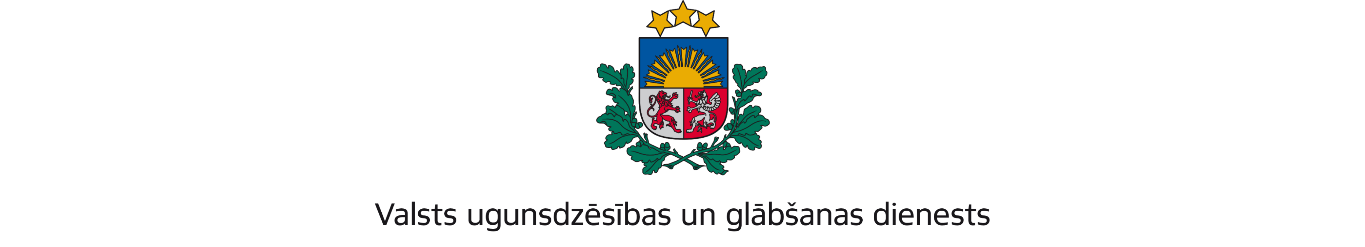 KURZEMES REĢIONA PĀRVALDEGanību iela 63/67, Liepāja, LV-3401; tālr.:63404475; e-pasts: kurzeme@vugd.gov.lv, www.vugd.gov.lvLiepājaRīgas bērnu un jaunatnes sporta skola “Rīdzene”(izdošanas vieta)(juridiskās personas nosaukums vai fiziskās personas vārds, uzvārds)19.06.2023.Reģistrācijas Nr.90011524360(datums)(juridiskās personas reģistrācijas numurs)Dumbrāja iela 27, Rīga, LV-1067(juridiskās vai fiziskās personas adrese)1.Apsekots: Piltenes pamatskolas ēka (kadastra Nr.98130010408002),  internāta ēka (kadastra Nr.98130010408001) un teritorija (turpmāk – Objekts).(apsekoto būvju, ēku vai telpu nosaukums)2.Adrese: Lielā iela 13, Piltene, Ventspils novads, LV-3620.3.Īpašnieks (valdītājs): Ventspils novada pašvaldības iestāde “Ventspils novada Izglītības (juridiskās personas nosaukums vai fiziskās personas vārds, uzvārds)pārvalde”, Reģistrācijas Nr.90000052035, Skolas iela 4, Ventspils, LV-3601.(juridiskās personas reģistrācijas numurs vai fiziskās personas kods; adrese)4.Iesniegtie dokumenti: nometnes vadītājas Anitas Mikāles 2023.gada 16.jūnija iesniegums, kas Valsts ugunsdzēsības un glābšanas dienesta Kurzemes reģiona pārvaldē reģistrēts ar Nr.22/12-1.4/456 un ugunsdrošības instrukcija.5.Apsekoto būvju, ēku vai telpu raksturojums: Objektā izvietotas 2 ēkas: skola  un internāta ēka. Ēkas aprīkota ar automātisko ugunsgrēka atklāšanas un trauksmes signalizācijas sistēmu, un nodrošinātas ar pārnēsājamiem ugunsdzēsības aparātiem, evakuācijas plāniem un evakuācijas izejām.Diennakts nometne “Kustību prieks”13.07.2023.-21.07.2023.Maksimālais dalībnieku skaits - 606.Pārbaudes laikā konstatētie ugunsdrošības prasību pārkāpumi: nav konstatēti.7.Slēdziens: Objekts atbilst ugunsdrošības prasībām.8.Atzinums izsniegts saskaņā ar: Ministru kabineta 2009.gada 1.septembra noteikumu Nr.981 „Bērnu nometņu organizēšanas un daba kārtība” 8.5.apakšpunkta prasībām.(normatīvais akts un punkts saskaņā ar kuru izdots atzinums)9.Atzinumu paredzēts iesniegt: Valsts izglītības satura centrā.(iestādes vai institūcijas nosaukums, kur paredzēts iesniegt atzinumu)Valsts ugunsdzēsības un glābšanas dienesta Kurzemes reģiona pārvaldes priekšniekam, Ganību ielā 63/67, Liepājā, LV-3401.(amatpersonas amats un adrese)Valsts ugunsdzēsības un glābšanas dienesta Kurzemes reģiona pārvaldes Ugunsdrošības uzraudzības un civilās aizsardzības nodaļas inspektore*V.Barsukova(amatpersonas amats)(paraksts)(v. uzvārds)Nosūtīts elektroniski 19.06.2023. uz e-pastu anitamiklane@inbox.lv(juridiskās personas pārstāvja amats, vārds, uzvārds vai fiziskās personas vārds, uzvārds; vai atzīme par nosūtīšanu)(paraksts)